Subject Curriculum Map 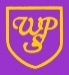 Religious Education                                                                                                                                                                                                    Subject Curriculum Map Religious Education                                                                                                                                                                                                    Subject Curriculum Map Religious Education                                                                                                                                                                                                    Subject Curriculum Map Religious Education                                                                                                                                                                                                    The New RE Syllabus is built around ‘Deep Questions’, which are addressed over 2 years.The New RE Syllabus is built around ‘Deep Questions’, which are addressed over 2 years.The New RE Syllabus is built around ‘Deep Questions’, which are addressed over 2 years.The New RE Syllabus is built around ‘Deep Questions’, which are addressed over 2 years.AUTUMN TERM:BeliefsSPRING TERM:PracticesSUMMER TERM:Forms of ExpressionFoundationWhat does special mean to me? What is special to us? How do we show what is special to us?What does special mean to me? What is special to us? How do we show what is special to us?What does special mean to me? What is special to us? How do we show what is special to us?Key Stage 1:Years 1 & 2Can you tell what somebody believes by what they look like?What is special to faith communities?How do believers show what they believe?Key Stage 1:Years 1 & 2Religions covered: Christianity / Islam / HinduismReligions covered: Christianity / Islam / HinduismReligions covered: Christianity / Islam / HinduismLower Key Stage 2:Years 3 & 4How do believers use symbolism to show their beliefs?How do faith communities demonstrate what is sacred?What do different people believe about God?Lower Key Stage 2:Years 3 & 4Religions covered: Christianity / Islam / JudaismReligions covered: Christianity / Islam / JudaismReligions covered: Christianity / Islam / JudaismUpper Key Stage 2: Years 5 & 6Why do people need to express their beliefs?Why are certain people, places and times sacred?Why are there different beliefs about God?Upper Key Stage 2: Years 5 & 6Religions covered: Christianity / Buddhism / Sikhism / Islam / WorldviewsReligions covered: Christianity / Buddhism / Sikhism / Islam / WorldviewsReligions covered: Christianity / Buddhism / Sikhism / Islam / Worldviews